Утвержденона заседании первичной профсоюзной районной организации Общероссийского Профсоюза образования от 14 февраля 2023 г. № 19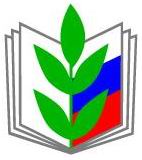 ОТЧЕТработы  первичной профсоюзной  организации МБОУ «Арабосинская ООШ»за 2022г1.Общая характеристика организации.Состояние профсоюзного членстваСтатистические данные профсоюзной организации свидетельствуют о достаточно хорошомуровне охвата профсоюзным членством .В школе  всего 23 работников, из них 19 членов профсоюза, что составляет81%.Мы знаем, что сила Профсоюза - не только в единстве, но и в многочисленности. Весомый голос- это массовый голос. 2. Организационное укрепление первичной профсоюзной  организацииС членами первичной  организации профсоюза регулярно проводились заседания , где рассматривались вопросы:-ведения профсоюзной документации;-заключения коллективного договора;-охраны труда;-социальной защиты работников образования; - оплаты труда; - итоги Пленумов ЦС профсоюза, Комитетов и Президиума Чувашской республиканской организации профсоюза. На заседаниях рассматривались разные вопросы: о ситуации в отрасли и действиях Профсоюза, о проведении тематических проверок   и их итогах, об организации летнего отдыха,  о готовности образовательных учреждений к новому учебному году, о заключении коллективных договоров, о введении новой системы оплаты труда, об участии образовательных учреждений в национальном проекте «Образование», об итогах статистической отчетности, о награждении, о регистрации Положений.3. Организационные мероприятия с членами первичной организации.Отчётный период интересен ещё и тем, что в Профсоюзе имел своё название - 2022 год– «Корпоративная культура »в Профсоюзе образования.И отсюда направленность профсоюзных конкурсов, мероприятий,  проводимых на районном, республиканском  и  Всероссийском уровнях.Члены первичной профсоюзнойорганизации приняли активное участие в онлайн - акциях «Первомай 2022», «Окна Победы».4. Развитие социального партнерстваВ планахпервичной профсоюзной организаций предусматривается ежегодное проведение собраний с единой повесткой «О выполнении коллективного договора». Задержек выплат заработной платы работникам образовательных учреждений не зафиксировано.  На сегодняшний день заработная плата работникам выплачивается не реже чем каждые полмесяца в сроки, установленные правилами внутреннего трудового распорядка.Работодатель, в случаях увольнения в связи с сокращением численности (штата) работников - членов Профсоюза, соблюдают требования трудового законодательства о предварительном получении мнения выборного органа первичной профсоюзной организации.При проведении аттестации педагогических работников, имевших квалификационную категорию и претендующих на ту же самую квалификационную категорию, применяется условие Соглашения об особой форме аттестации. 03 мая 2019 года Главой Чувашской Республики подписан Указ №59 об установлении7 сентябряДня профсоюзов Чувашской Республики. Этот день будет отмечаться ежегодно.5.	Информация о правозащитной работеПравозащитная деятельность осуществлялась за отчетный период по следующим основным направлениям:– осуществление профсоюзного контроля за соблюдением трудового законодательства;– оказание бесплатной юридической помощи по вопросам применения нормативных правовых актов, содержащих нормы трудового права, а также консультирование членов Профсоюза; – правовое обеспечение договорного регулирования социально-трудовых отношений в рамках социального партнерства.. В отчетном периоде под общественным контролем профсоюза находилось соблюдение трудового законодательства о приеме на работу, переводе на другую работу, увольнении, ведении трудовых книжек, режиме рабочего времени и времени отдыха, об оплате труда, гарантиях и компенсациях, о выплате надбавок стимулирующего характера сотрудникам школы. 6.   Работа по обеспечению здоровых и безопасных условий труда        Трудовое законодательство РФ наделило выборные профсоюзные органы правомочиями осуществлять защиту прав и интересов членов Профсоюза на здоровые и безопасные условия труда, в которых нуждаются работники образования. В этом направлении  за отчетный период была проделана определенная работа:1.Обсуждение вопросов на заседаниях первичной организации Профсоюза, связанных с итогами проверок в образовательныхучреждениях2.Оказание консультативной помощи  членам  профсоюза по вопросам организации работы по охране труда, Особое внимание уделяется выполнению мероприятий по охране труда, включенных в Соглашения по охране труда и коллективные договоры. В образовательном учреждении школы проводятся конкурсы рисунков на тему предупреждения травматизма и пожаробезопасности, беседы и классные часы по тематике месячника.Ежегодно 28 апреля в рамках Всемирного дня охраны проходят уроки охраны труда под конкретным девизом.7. Информационная  работа 	В течение отчетного периода в первичной организации профсоюза информационная работа проводилась как в традиционной, так и в инновационной формах с использованием современных компьютерных технологий и Интернет-ресурсов. Профсоюзная информация доводилась  до членов организации с использованием сайтов, баннеров,  профсоюзных уголков, буклетов, листовок, газет, страниц в социальных сетях.26 февраля 2022 года  члены профсоюза принимали участие  на Лыжне России. Это Спиридонова Н.Ю, Петрова О.Л.Первичная профсоюзная организацияприняла активное участие в Онлайн - акциях «Первомай 2022», «Я ПОМНЮ! Я ГОРЖУСЬ!», «ОкнаПобеды» и др.,посвященные  77-летнему юбилею Победы в Великой Отечественной войне.В 2022году приняли участиево Всероссийской просветительной акции «Профсоюзный диктант». Сертификат участника получили Спиридонова Н.Ю. и Ефремова И.М.Такжеприняли участие вреспубликанском конкурсе «Облако профсоюзных тегов», посвященный году корпоративной культуры в профсоюзе. Свидетельство участника Общероссийского профсоюза образования получила Ефремова И.М.Первичная  организация  профсоюза эффективно использует электронную почту,  интернет-сайт для оперативной связи и доведения информации  до членов профсоюзной  организации.С 60-летним юбилеембыл поздравлен1 член профсоюза – Порфирьев Ю.И.8. Организация спортивно-оздоровительной работыВ течение отчетного периода велась работа по предоставлению членам профсоюза льгот на приобретение путевок в республиканские санатории и профилактории: «Чувашия», «Волжанка», «Мечта», санаторий-профилакторий «Волжские зори».Члены первичной профсоюзной организации образовательного учреждения  принимали активное участие на муниципальном этапе профессионального мастерства:«Учитель года- 2022»- Крылова М.В.,сертификат участника,«Самый классный классный - 2022»- Николаева Е.Г.,сертификат участника, «Сердце отдаю детям»- 2022, Тимофеева Л.Г.,сертификат участника, «Воспитатель года»-2022, Спиридонова Н.Ю.,сертификат участника.Председатель                                                      Ефремова И.М.